ПРАВИТЕЛЬСТВО ПРИМОРСКОГО КРАЯПОСТАНОВЛЕНИЕот 11 октября 2022 г. N 689-ппО ПРЕДОСТАВЛЕНИИ СУБСИДИИ ЮРИДИЧЕСКИМ ЛИЦАМ(ИНДИВИДУАЛЬНЫМ ПРЕДПРИНИМАТЕЛЯМ) НА ВОЗМЕЩЕНИЕ ЗАТРАТ,СВЯЗАННЫХ С ИСПОЛНЕНИЕМ ГОСУДАРСТВЕННОГО СОЦИАЛЬНОГОЗАКАЗА НА ОКАЗАНИЕ ГОСУДАРСТВЕННОЙ УСЛУГИ ПО ОРГАНИЗАЦИИПРОФЕССИОНАЛЬНОГО ОБУЧЕНИЯ И ДОПОЛНИТЕЛЬНОГОПРОФЕССИОНАЛЬНОГО ОБРАЗОВАНИЯ БЕЗРАБОТНЫХ ГРАЖДАН,ВКЛЮЧАЯ ОБУЧЕНИЕ В ДРУГОЙ МЕСТНОСТИ, В СООТВЕТСТВИИС СОЦИАЛЬНЫМ СЕРТИФИКАТОМВ соответствии со статьей 78.4 Бюджетного кодекса Российской Федерации, Федеральным законом от 13 июля 2020 года N 189-ФЗ "О государственном (муниципальном) социальном заказе на оказание государственных (муниципальных) услуг в социальной сфере", на основании Устава Приморского края Правительство Приморского края постановляет:1. Установить расходное обязательство по предоставлению субсидии юридическим лицам (индивидуальным предпринимателям) на возмещение затрат, связанных с исполнением государственного социального заказа на оказание государственной услуги по организации профессионального обучения и дополнительного профессионального образования безработных граждан, включая обучение в другой местности, в соответствии с социальным сертификатом.2. Утвердить прилагаемый Порядок предоставления субсидии юридическим лицам (индивидуальным предпринимателям) на возмещение затрат, связанных с исполнением государственного социального заказа на оказание государственной услуги по организации профессионального обучения и дополнительного профессионального образования безработных граждан, включая обучение в другой местности, в соответствии с социальным сертификатом.3. Департаменту информационной политики Приморского края обеспечить официальное опубликование настоящего постановления.Первый вице-губернаторПриморского края -Председатель ПравительстваПриморского краяВ.Г.ЩЕРБИНАУтвержденпостановлениемПравительстваПриморского краяот 11.10.2022 N 689-ппПОРЯДОКПРЕДОСТАВЛЕНИЯ СУБСИДИИ ЮРИДИЧЕСКИМ ЛИЦАМ(ИНДИВИДУАЛЬНЫМ ПРЕДПРИНИМАТЕЛЯМ) НА ВОЗМЕЩЕНИЕ ЗАТРАТ,СВЯЗАННЫХ С ИСПОЛНЕНИЕМ ГОСУДАРСТВЕННОГО СОЦИАЛЬНОГОЗАКАЗА НА ОКАЗАНИЕ ГОСУДАРСТВЕННОЙ УСЛУГИ ПО ОРГАНИЗАЦИИПРОФЕССИОНАЛЬНОГО ОБУЧЕНИЯ И ДОПОЛНИТЕЛЬНОГОПРОФЕССИОНАЛЬНОГО ОБРАЗОВАНИЯ БЕЗРАБОТНЫХ ГРАЖДАН,ВКЛЮЧАЯ ОБУЧЕНИЕ В ДРУГОЙ МЕСТНОСТИ, В СООТВЕТСТВИИС СОЦИАЛЬНЫМ СЕРТИФИКАТОМ1. Настоящий Порядок определяет цели, условия и порядок предоставления субсидий из краевого бюджета юридическим лицам и индивидуальным предпринимателям в целях возмещения затрат, связанных с исполнением государственного социального заказа на оказание государственной услуги по организации профессионального обучения и дополнительного профессионального образования безработных граждан, включая обучение в другой местности, в соответствии с социальным сертификатом (далее соответственно - субсидия, государственная услуга).Субсидия предоставляется в рамках государственной программы Приморского края "Содействие занятости населения Приморского края на 2020 - 2027 годы", утвержденной постановлением Администрации Приморского края от 24 декабря 2019 года N 870-па "Об утверждении государственной программы Приморского края "Содействие занятости населения Приморского края на 2020 - 2027 годы".Для целей настоящего Порядка используются следующие понятия:профессиональное обучение и дополнительное профессиональное образование безработных граждан - организация обучения по основным программам профессионального обучения (программам профессиональной подготовки по профессиям рабочих, должностям служащих, программам переподготовки рабочих, служащих, программам повышения квалификации рабочих, служащих) и дополнительным профессиональным программам (обучение лиц, имеющих среднее профессиональное и (или) высшее образование, лиц, получающих среднее профессиональное и (или) высшее образование по программам профессиональной переподготовки, программам повышения квалификации) с учетом требований Федерального закона от 29 декабря 2012 года N 273-ФЗ "Об образовании в Российской Федерации";социальный сертификат на получение государственной услуги (далее - социальный сертификат) - именной документ, удостоверяющий право безработного гражданина выбрать исполнителя услуг для получения государственной услуги по организации профессионального обучения и дополнительного профессионального образования безработных граждан, включая обучение в другой местности, в определенном объеме и на определенных условиях, а также в установленных нормативными правовыми актами случаях определенного качества, и право исполнителя (исполнителей) услуг получить из краевого бюджета средства на возмещение затрат, связанных с оказанием государственной услуги;под другой местностью понимается другой населенный пункт по существующему административно-территориальному делению.Иные понятия, используемые в настоящем Порядке и не указанные в настоящем пункте, применяются в значениях, определенных Федеральным законом от 13 июля 2020 года N 189-ФЗ "О государственном (муниципальном) социальном заказе на предоставление государственных (муниципальных) услуг в социальной сфере" (далее - Федеральный закон N 189-ФЗ), Законом Российской Федерации от 19 апреля 1991 года N 1032-1 "О занятости населения в Российской Федерации".2. Главным распорядителем средств краевого бюджета, направляемых на предоставление субсидий, является министерство профессионального образования и занятости населения Приморского края (далее - министерство). Финансирование мероприятия осуществляется в соответствии со сводной бюджетной росписью краевого бюджета, кассовым планом исполнения краевого бюджета в пределах бюджетных ассигнований, доведенных на указанные цели министерству в краевом бюджете на текущий финансовый год.3. Субсидии предоставляются юридическим лицам (индивидуальным предпринимателям), имеющим действующую лицензию на осуществление образовательной деятельности, включенным в реестр исполнителей государственных услуг в социальной сфере в соответствии с социальным сертификатом, порядок формирования которого утвержден постановлением Правительства Приморского края (далее соответственно - образовательные организации, реестр исполнителей услуг).4. В целях возмещения затрат, возникших у образовательной организации в связи с оказанием безработному гражданину образовательной услуги по социальному сертификату, между образовательной организацией и министерством заключается соглашение о возмещении затрат, связанных с оказанием государственных услуг в социальной сфере в соответствии с социальным сертификатом на получение государственной услуги (далее - соглашение), в порядке, установленном пунктом 5 настоящего Порядка, в 2023 году.С 1 января 2024 года соглашения заключаются в электронной форме и подписываются усиленной квалифицированной электронной подписью в порядке, установленном Правительством Приморского края.В качестве затрат на профессиональное обучение и дополнительное профессиональное образование безработных граждан учитываются фактически понесенные затраты на оказание образовательных услуг по профессиональному обучению и дополнительному профессиональному образованию.(п. 4 в ред. Постановления Правительства Приморского края от 28.12.2022 N 920-пп)5. Министерство в целях заключения соглашения в течение 10 рабочих дней, следующих за днем принятия решения в форме приказа министерства о формировании и включении информации об образовательной организации в реестр исполнителей услуг, направляет в адрес образовательной организации подписанный министерством проект соглашения.(в ред. Постановления Правительства Приморского края от 28.12.2022 N 920-пп)Образовательная организация в течение десяти рабочих дней со дня получения проекта соглашения подписывает его и направляет один экземпляр в адрес министерства.(в ред. Постановления Правительства Приморского края от 28.12.2022 N 920-пп)6. Соглашение включает в себя следующие существенные условия:(в ред. Постановления Правительства Приморского края от 28.12.2022 N 920-пп)наименование государственной услуги;категория потребителей государственной услуги;содержание государственной услуги и условия (формы) ее оказания;показатели, характеризующие качество и (или) объем оказания государственной услуги;допустимые (возможные) отклонения от установленных показателей, характеризующих объем оказания государственной услуги (при наличии);реквизиты нормативного правового акта, устанавливающего стандарт (порядок) оказания государственной услуги в социальной сфере, а при отсутствии такого нормативного правового акта - требования к условиям и порядку оказания государственной услуги в социальной сфере, установленные министерством;способы, формы и сроки информирования потребителей услуг;основания для расторжения соглашения, предусмотренные статьей 24 Федерального закона N 189-ФЗ;(в ред. Постановления Правительства Приморского края от 28.12.2022 N 920-пп)предельные цены (тарифы) на оплату государственной услуги в социальной сфере потребителем услуг в случаях, если законодательством Российской Федерации предусмотрено ее оказание на частично платной основе, или порядок установления указанных цен (тарифов) сверх объема финансового обеспечения, предоставляемого в соответствии с Федеральным законом N 189-ФЗ;объем субсидии, предоставляемой образовательной организации в целях оплаты соглашения;(в ред. Постановления Правительства Приморского края от 28.12.2022 N 920-пп)реквизиты счета, открытого образовательной организацией в соответствии с бюджетным законодательством Российской Федерации;порядок и сроки представления отчета об исполнении соглашения по форме, установленной таким соглашением;(в ред. Постановления Правительства Приморского края от 28.12.2022 N 920-пп)сроки и порядок определения сроков осуществления оплаты по соглашению;(в ред. Постановления Правительства Приморского края от 28.12.2022 N 920-пп)согласие образовательной организации на проведение министерством, органами государственного финансового контроля проверок соблюдения ею условий, установленных соглашением;(в ред. Постановления Правительства Приморского края от 28.12.2022 N 920-пп)порядок возврата предоставленной субсидии в случае нарушения образовательной организацией условий, определенных соглашением;(в ред. Постановления Правительства Приморского края от 28.12.2022 N 920-пп)запрет на заключение образовательной организацией с иными лицами договоров, предметом которых является оказание государственных услуг, являющихся предметом соглашения, заключаемого по результатам отбора исполнителей услуг, если иное не установлено федеральными законами, законами Приморского края;(в ред. Постановления Правительства Приморского края от 28.12.2022 N 920-пп)ответственность сторон соглашения за неисполнение или ненадлежащее исполнение обязательств по указанному соглашению;(в ред. Постановления Правительства Приморского края от 28.12.2022 N 920-пп)право образовательной организации отказать потребителю услуг в оказании государственной услуги только в случае достижения предельного объема государственной услуги, установленного соглашением;(в ред. Постановления Правительства Приморского края от 28.12.2022 N 920-пп)дополнительные условия, установленные федеральными законами, законами Приморского края.7. Для предоставления субсидии образовательная организация в течение 10 рабочих дней со дня окончания оказания государственной услуги, определенной в договоре об оказании образовательных услуг с потребителем услуг (далее - договор), но не позднее 10 декабря текущего года, представляет в министерство отчет об исполнении соглашения по форме, установленной соглашением (далее - отчет), с приложением следующих документов:(в ред. Постановления Правительства Приморского края от 28.12.2022 N 920-пп)список безработных граждан с указанием профессий (специальностей), по которым осуществлялось профессиональное обучение или дополнительное профессиональное образование, видов и форм обучения, сроков обучения, стоимости обучения из расчета на одного человека, подписанный руководителем образовательной организации (далее - список безработных граждан);копии социальных сертификатов согласно списку безработных граждан, заверенные подписью руководителя образовательной организации и печатью образовательной организации (при наличии печати);копии договоров между безработными гражданами и образовательной организацией на оказание образовательных услуг по профессиональному обучению и дополнительному профессиональному образованию в соответствии с социальным сертификатом, заверенные подписью руководителя образовательной организации и печатью образовательной организации (при наличии печати);копии документов установленного образца о прохождении профессионального обучения или дополнительного профессионального образования, заверенные подписью руководителя образовательной организации и печатью образовательной организации (при наличии печати);копии актов выполненных работ (оказанных услуг) по профессиональному обучению или дополнительному профессиональному образованию безработных граждан между образовательной организацией и безработными гражданами, заверенные подписью руководителя образовательной организации и печатью образовательной организации (при наличии печати);счет на оплату образовательных услуг;копии табелей посещения учебных занятий безработными гражданами, заверенные подписью руководителя образовательной организации и печатью образовательной организации (при наличии печати);копии приказов о направлении на обучение с указание сроков обучения, заверенные подписью руководителя образовательной организации и печатью образовательной организации (при наличии печати).8. Решение о предоставлении субсидии либо решение об отказе в предоставлении субсидии принимается министерством не позднее пяти рабочих дней со дня представления образовательной организацией отчета и документов, предусмотренных пунктом 7 настоящего Порядка.Решение о предоставлении субсидии либо об отказе в предоставлении субсидии направляется образовательной организации по электронной почте, почтовым отправлением по адресу, указанному в заявке о включении образовательной организации в реестр исполнителей услуг, в срок, не превышающий трех рабочих дней с даты принятия решения о предоставлении субсидии либо об отказе в предоставлении субсидии (с указанием причин отказа).Решение о предоставлении субсидии принимается в форме приказа министерства (далее - приказ о предоставлении субсидии).Решение об отказе в предоставлении субсидии принимается в форме приказа министерства.9. Основаниями для отказа в предоставлении субсидии являются:непредставление или представление не в полном объеме документов, предусмотренных пунктом 7 настоящего Порядка;несоответствие представленных образовательной организацией документов требованиям, установленным пунктом 7 настоящего Порядка;представление отчета и прилагаемых к нему документов позднее 10 декабря текущего финансового года;установление факта недостоверности представленной образовательной организацией информации;приостановление, прекращение действия или аннулирование у образовательной организации лицензии на осуществление образовательной деятельности.Образовательная организация после устранения причин, послуживших основанием для отказа в предоставлении субсидии, в течение текущего финансового года может повторно обратиться в министерство для принятия решения о предоставлении субсидии, представив документы, предусмотренные пунктом 7 настоящего Порядка.10. Размер субсидии определяется на основании документов, подтверждающих фактические расходы на оказание государственной услуги по социальному сертификату потребителям услуг, но не более размера субсидии, рассчитанного по следующей формуле:Siобуч = (Niобуч x Cобуч), где:Siобуч - объем субсидии, предоставляемой образовательной организации в соответствии с социальным сертификатом;Niобуч - численность безработных граждан, прошедших профессиональное обучение или дополнительное профессиональной образования в соответствии с социальным сертификатом;Cобуч - средняя стоимость социального сертификата из расчета на одного обучающегося безработного гражданина (22,6 тыс. рублей за курс обучения на одного человека).11. Перечисление субсидии осуществляется с лицевого счета министерства, открытого в Управлении Федерального казначейства по Приморскому краю, на счет образовательной организации, указанный в соглашении, в течение трех рабочих дней со дня поступления средств на лицевой счет министерства, но не позднее 10 рабочего дня, следующего за днем принятия министерством решения о предоставлении субсидии, указанного в пункте 8 настоящего Порядка. Субсидии перечисляются на расчетный счет, открытый образовательной организацией в учреждениях Центрального банка Российской Федерации или в российских кредитных организациях.(в ред. Постановления Правительства Приморского края от 28.12.2022 N 920-пп)12. В случае изменения объема финансового обеспечения исполнения государственного социального заказа, приводящего к невозможности исполнения министерством обязательств по возмещению затрат образовательной организации, связанных с оказанием государственной услуги в соответствии с социальным сертификатом, министерство изменяет объем финансового обеспечения оказания государственной услуги в части социальных сертификатов, которые не предъявлены потребителями услуг образовательной организации до момента изменения указанного объема, и уведомляет образовательные организации, включенные в реестр исполнителей услуг, о соответствующих изменениях.13. Изменение объема финансового обеспечения оказания государственной услуги не может распространяться на государственные услуги, оказанные в соответствии с социальным сертификатом, до момента изменения объема финансового обеспечения.14. Соглашение может быть расторгнуто министерством в случае существенного нарушения образовательной организацией условий указанного соглашения, в том числе в случае:(в ред. Постановления Правительства Приморского края от 28.12.2022 N 920-пп)неоднократного (более трех раз) отклонения показателей качества и (или) объема оказания государственной услуги, определенных соглашением, сверх установленных предельно допустимых отклонений по итогам отчетного периода;(в ред. Постановления Правительства Приморского края от 28.12.2022 N 920-пп)неоднократного (более трех раз) нарушения исполнителем услуг условий предоставления субсидии;однократного неоказания или ненадлежащего оказания государственной услуги потребителю услуг, установленного по результатам проверки, предусмотренной частью 7 статьи 21 Федерального закона N 189-ФЗ.15. В случае расторжения соглашения, заключаемого по результатам отбора исполнителей услуг, образовательной организации выплачиваются средства в размере, соответствующем стоимости государственной услуги, оказанной образовательной организацией в надлежащем порядке до дня расторжения такого соглашения.(в ред. Постановления Правительства Приморского края от 28.12.2022 N 920-пп)16. Информация об образовательной организации, с которой соглашение расторгнуто министерством в одностороннем порядке, подлежит включению в реестр недобросовестных исполнителей государственных услуг в социальной сфере.(в ред. Постановления Правительства Приморского края от 28.12.2022 N 920-пп)17. Образовательная организация, включенная в реестр недобросовестных исполнителей государственных услуг в социальной сфере, подлежит исключению из реестра исполнителей услуг министерством.18. Расторжение образовательной организацией соглашения в одностороннем внесудебном порядке не допускается.(в ред. Постановления Правительства Приморского края от 28.12.2022 N 920-пп)19. Контроль за соблюдением образовательными организациями условий и порядка предоставления субсидии осуществляется министерством и органами государственного финансового контроля в соответствии со статьей 26 Федерального закона N 189-ФЗ, а также в соответствии с законодательством Российской Федерации, законодательством Приморского края.20. Министерство осуществляет обязательный контроль за соблюдением образовательной организацией условий соглашения путем проведения проверок в случаях:(в ред. Постановления Правительства Приморского края от 28.12.2022 N 920-пп)непредставления в министерство отчета;поступления от потребителя услуг в министерство заявления о неоказании государственной услуги или ненадлежащем ее оказании, которое заключается в недостижении образовательной организацией объема оказания такой услуги потребителю услуг и (или) нарушении порядка оказания государственной услуги или требований к условиям и порядку оказания такой услуги, предусмотренных пунктом 3 части 1 статьи 4 Федерального закона N 189-ФЗ.21. В целях осуществления контроля за соблюдением образовательными организациями условий соглашений министерство вправе запрашивать у образовательных организаций информацию и документы, связанные с предоставлением субсидий, а образовательные организации обязаны предоставлять указанную информацию и документы в установленные министерством сроки.(в ред. Постановления Правительства Приморского края от 28.12.2022 N 920-пп)Ответственность за целевое использование субсидии, достоверность представляемых документов и сведений, содержащихся в документах, несет образовательная организация.22. В случае нарушения условий и порядка предоставления субсидий (далее - нарушение), выявленных в том числе по фактам проверок, указанных в пункте 19 настоящего Порядка, образовательная организация обязана осуществить возврат субсидий в краевой бюджет в объеме выявленных нарушений на основании требования о возврате субсидии.Требование о возврате субсидии в краевой бюджет направляется образовательной организации министерством в пятидневный срок со дня установления нарушений.Возврат субсидии производится образовательной организацией в течение десяти рабочих дней со дня получения требования министерства по реквизитам и коду бюджетной классификации Российской Федерации, указанным в требовании.В случае отказа от добровольного возврата средства взыскиваются в судебном порядке в соответствии с действующим законодательством.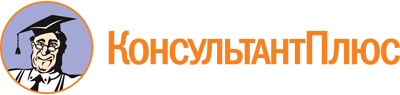 Постановление Правительства Приморского края от 11.10.2022 N 689-пп
(ред. от 28.12.2022)
"О предоставлении субсидии юридическим лицам (индивидуальным предпринимателям) на возмещение затрат, связанных с исполнением государственного социального заказа на оказание государственной услуги по организации профессионального обучения и дополнительного профессионального образования безработных граждан, включая обучение в другой местности, в соответствии с социальным сертификатом"
(вместе с "Порядком предоставления субсидии юридическим лицам...")Документ предоставлен КонсультантПлюс

www.consultant.ru

Дата сохранения: 21.06.2023
 Список изменяющих документов(в ред. Постановления Правительства Приморского краяот 28.12.2022 N 920-пп)Список изменяющих документов(в ред. Постановления Правительства Приморского краяот 28.12.2022 N 920-пп)